SOLOR Working Meeting Minutes: 2/06/2017MinutesUpdatesHSPC Confluence – minutes, working documentsSkin/Wound assessment modeling and mapping CIMI HL7 project wound assessmentFinalize the list CIMI finalize CEM model data elements and send to Avey Feb. 13, Avey send back by March 3rd.Review the questions make sure all thereReview the value setsIncludes Braden ScaleToolingContent request toolInfoRMS – Canada’s test probably can’t useWe can use basic Jira to begin with hosted by HSPC (Susan check with Craig)Susan C. can set up the project and walk us through the projectThere is an integration between termspace and Jira but we need to see if the integration is worthwhile.Alejandro informed Monique that it is fairly “ready to go” with respect to issue tracking but not workflow. Other countries are using if for issue trackingSusan get log-ins for Susan C. Keith, Monique, AlejandroTerminology and metadata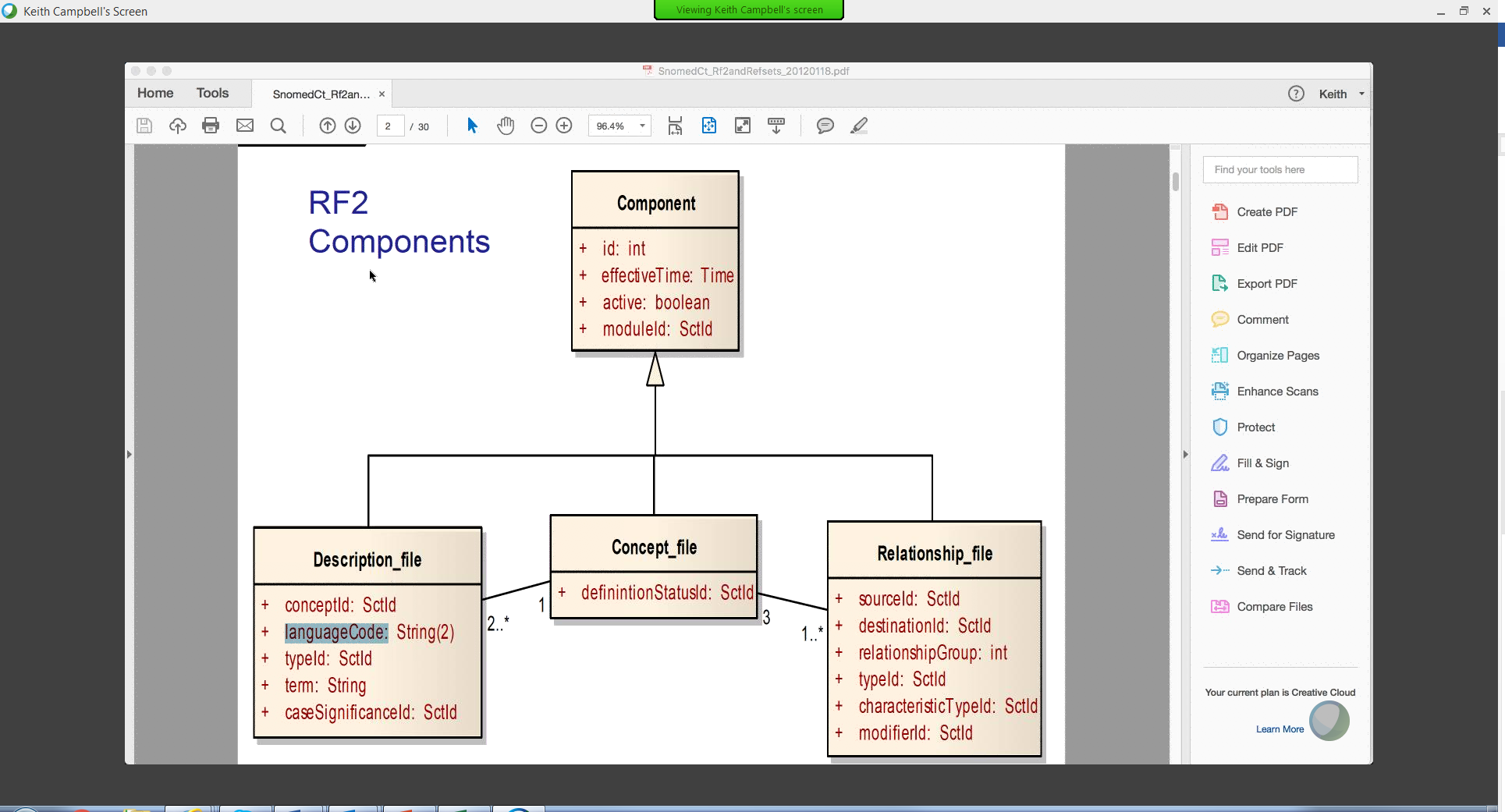 Metadata – ALWAYS use our standard model to represent metadata (don’t change the table structure)We want to use concepts to represent metadata (not like language code which is a string)Don’t want to be limited by the table structuree. g. Language code – points to another standard in the case the two character country code (ISO 639)TypeID used as a concept identifierIn ISAAC – languages are loaded as concepts and given the two character code as a descriptionCould use new description types (e.g. language three digit code, consumer term) OR dialectWe need to consider “evolvability’ of our contentCreate concept for metadata such as classes e.g. “ArchetypeParentClass”Need to get a small amount of metadata, graphically model and discuss in the class.SOLOR ParticipantTitleAffiliationAttendingJane CookSpecialist MasterDeloitteKeith E. Campbell Medical InformaticistDirector of Informatics ArchVAxAvaretta (Avey) DavisDirector of Clinical Transformation OCNIOVAxCatherine Hoang Program Manager, KBS Terminology teamVAxSarita Keni Clinical Terminologist/InformaticistVAxJohn Kilbourne InformaticistVAxDeb KonicekSpecialist LeaderDeloittexJay Lyle TerminologistJP SystemsxSusan MatneyMedical InformaticistIntermountainxLiz McCool TerminologistVAxHolly Miller Deputy Program ManagerVAChristine SpislaSenior ConsultantDeloittexMonique van BerkumPhysician TerminologistVAxTim WilliamsSenior ConsultantDeloittexTisha ScottProject ManagerVAxSusan CastilloInformatics